          1 -1خلاصه اطلاعات:2-1 مشخصات مسئول اجرای طرح3-1 مراحل تصویب و ابلاغ:2 ) اطلاعات مربوط به طرح:1-2 مشخصات علمي / تخصصي مجري وهمكاران طرح2-2 مراحل اجرا و زمانبندی طرح:                                              (هر ستون معادل يك ماه مي باشد)3-2 سازمانهاي دولتي يا خصوصي كه با طرح همكاري دارند:3 ) هزینه های طرح: آیا برای این طرح از سازمان های دیگر نیز درخواست اعتبار شده است؟در صورت مثبت بودن جواب، لطفا نام سازمان و نتیجه حاصل را ذکر نمایید.3-1 هزینه های پرسنلی با ذکر مشخصات کامل و میزان اشتغال هریک و حق الزحمه آن ها:3-2هزینه تجهیزاتی مورد نیاز (پلاک خور- سرمایه ای)3-3هزینه مواد مصرفی، نیروی کارگری، مسافرت و سایر مواد مورد نیاز و هزینه آنها:3-3-1مواد مصرفی موردنیاز:3-3-2نیروی کارگری موردنیاز:3-3-3هزینه مسافرت:3-3-4هزینه های آنالیز و مشخصه یابی ها3-3-5هزینه های دیگر:3-3-6جمع هزینه های طرح:مبلغی که از منابع دیگر کمک خواهد شد و نحوه مصرف آن؟4) شرح کامل طرح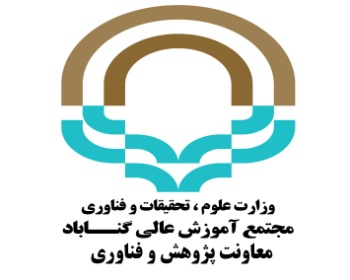 فرم پیشنهاده طرح پژوهشيعنوان طرح به فارسی:عنوان طرح به انگلیسی:مجری طرح:نوع طرح:نوع اول        نوع دوم     نوع سوم      نوع چهارم       نوع پنجم   برون دانشگاهی                        توضیحات .............................................نوع اول        نوع دوم     نوع سوم      نوع چهارم       نوع پنجم   برون دانشگاهی                        توضیحات .............................................نوع اول        نوع دوم     نوع سوم      نوع چهارم       نوع پنجم   برون دانشگاهی                        توضیحات .............................................نوع اول        نوع دوم     نوع سوم      نوع چهارم       نوع پنجم   برون دانشگاهی                        توضیحات .............................................نوع طرح:بنیادی                                     کاربردی                                            توسعه ایبنیادی                                     کاربردی                                            توسعه ایبنیادی                                     کاربردی                                            توسعه ایبنیادی                                     کاربردی                                            توسعه ایکل اعتبار لازم: (ریال)سهم دانشگاه (ریال):سهم دانشگاه (ریال):مدت اجرای طرح (ماه):تاریخ پیش بینی اختتام طرح:تاریخ پیش بینی اختتام طرح:کارفرمای طرح ( صرفا برای طرح های برون دانشگاهی)کارفرمای طرح ( صرفا برای طرح های برون دانشگاهی)شرکت/ سازمان:شرکت/ سازمان:شرکت/ سازمان:دستاوردهای مورد انتظار از اجرای طرح:دستاوردهای مورد انتظار از اجرای طرح:دستاوردهای مورد انتظار از اجرای طرح:دستاوردهای مورد انتظار از اجرای طرح:دستاوردهای مورد انتظار از اجرای طرح:چاپ مقاله در همایش های معتبر چاپ مقاله در همایش های معتبر چاپ مقاله در همایش های معتبر بررسی طرح توسط داوربررسی طرح توسط داوربررسی طرح توسط داورتعداد مقاله  نمایه شده در مجلات علمي –پژوهشي یا ISC یا ISI تعداد مقاله  نمایه شده در مجلات علمي –پژوهشي یا ISC یا ISI تعداد مقاله  نمایه شده در مجلات علمي –پژوهشي یا ISC یا ISI تعداد مقاله  نمایه شده در مجلات JCRتعداد مقاله  نمایه شده در مجلات JCRتعداد مقاله  نمایه شده در مجلات JCRسایرسایرسایرآیا می خواهید اطلاعات طرح محرمانه باشد؟               بلی                   	خیرآیا می خواهید اطلاعات طرح محرمانه باشد؟               بلی                   	خیرآیا می خواهید اطلاعات طرح محرمانه باشد؟               بلی                   	خیرآیا می خواهید اطلاعات طرح محرمانه باشد؟               بلی                   	خیرآیا می خواهید اطلاعات طرح محرمانه باشد؟               بلی                   	خیرشماره طرح:(شماره طرح توسط معاونت پژوهش و فناوری دانشگاه درج خواهد شد)شماره طرح:(شماره طرح توسط معاونت پژوهش و فناوری دانشگاه درج خواهد شد)شماره طرح:(شماره طرح توسط معاونت پژوهش و فناوری دانشگاه درج خواهد شد)نام و نام خانوادگی:نام و نام خانوادگی:نام و نام خانوادگی:نام و نام خانوادگی:نوع استخدام:نوع استخدام:نوع استخدام:عضو هیات علمی            انجمن علمی           سایر: ....................تلفن محل کارتلفن محل کارتلفن همراهتلفن همراهآيا محتوای طرح با پایان نامه دانشجوی تحت مشاوره یا راهنمایی جناب عالی تطابق دارد؟                 بلی		خيردرصورتی که پاسخ مثبت است، میزان این انطباق را مشخص فرمایید  			 آيا محتوای طرح با پایان نامه دانشجوی تحت مشاوره یا راهنمایی جناب عالی تطابق دارد؟                 بلی		خيردرصورتی که پاسخ مثبت است، میزان این انطباق را مشخص فرمایید  			 آيا محتوای طرح با پایان نامه دانشجوی تحت مشاوره یا راهنمایی جناب عالی تطابق دارد؟                 بلی		خيردرصورتی که پاسخ مثبت است، میزان این انطباق را مشخص فرمایید  			 آيا محتوای طرح با پایان نامه دانشجوی تحت مشاوره یا راهنمایی جناب عالی تطابق دارد؟                 بلی		خيردرصورتی که پاسخ مثبت است، میزان این انطباق را مشخص فرمایید  			 پست الکترونیکیپست الکترونیکیمحل امضامحل امضامرجع تایید و تصویب کنندهتاریخ تصویبمحل امضا مقام مسئولمحل امضا مقام مسئولمرجع تایید و تصویب کنندهتاریخ تصویبمدیر امور پژوهش و فناوری معاون پژوهش و فناوری نام و نام خانوادگيآخرين مدرك تحصيليرشته تحصيليگرايششغل و موسسه متبوعمجريهمكار 1همكار 2همکار3مراحل اجرا و زمانبندی1234567891011121314151617181920212212345678ردیفنام سازماننوع و ميزان همكارينام مسئول و امضاءنوع مسئولیتکل ساعت کار برای طرححق الزحمه در ساعتجمعمجریهمکار 1همکار 2همکار 3 جمع کلجمع کلجمع کلردیفنام دستگاهکشور سازندهتعدادقیمت واحدقیمت کلجمع کلجمع کلجمع کلجمع کلجمع کلردیفنام مادهکشور سازندهتعدادقیمت واحدقیمت کلجمع کلجمع کلجمع کلجمع کلجمع کلجمع کلکارگر/کار دانشجوییتعداد نفرتعداد ساعت/روزدستمزد ساعتی/روزانهکل دستمزدکارگرکار دانشجوییجمع کلجمع کلجمع کلجمع کلمقصدتعداد مسافرتنوع وسیلهتعداد افرادهزینه به ریالجمع کلجمع کلجمع کلجمع کلردیفمرحلهشرح کامل هزینه های آنالیز و مشخصه یابی هاتعدادقیمت واحدجمع کلجمع کلجمع کلجمع کلجمع کلجمع کلهزینه های تکثیر اوراق و پرسشنامه ها و غیره:هزینه تهیه نشریات و کتب مورد لزومهزینه های متفرقهجمع هزینه های دیگرجمع هزینه های پرسنلیجمع هزینه های غیر پرسنلی تجهیزاتیجمع هزینه های غیر پرسنلی غیرتجهیزاتیجمع کل هزینه ها4-1 خلاصه طرح (حداکثر 100 کلمه)4-2 تعریف مسئله، دلایل ضرورت و توجیه انجام طرح، کلید واژه ها4-3 فرضیات4-4 سابقه علمی طرح و پژوهش های انجام شده4-5 روش پژوهش و مراحل انجام طرح4-6 مشکلات اجرایی در انجام طرح و روش حل مشکلات4-7 در صورت کاربردی، توسعه ای و مطالعه ای بودن پژوهش به سوالات زیر پاسخ دهید:الف) نتایج طرح پاسخگوی کدام یک از نیازهای مشروع جامعه در زمان حال و آینده می باشد؟ب) در حال حاضر کدام یک از موسسات دولتی و غیر دولتی می توانند از نتایج طرح استفاده کنند؟4-8 فهرست منابع علمی مورد استفاده5 تعهدنامهاینجانب                              مجری طرح پژوهشی                                                                 صحت مندرجات طرح فوق را بطور کامل تایید و تعهد می نمایم در چارچوب آن برنامه را به نحو شایسته انجام اداه و گزارش طرح را پس از برگزاری ارسال دارم.                                                                                                                                   امضاء